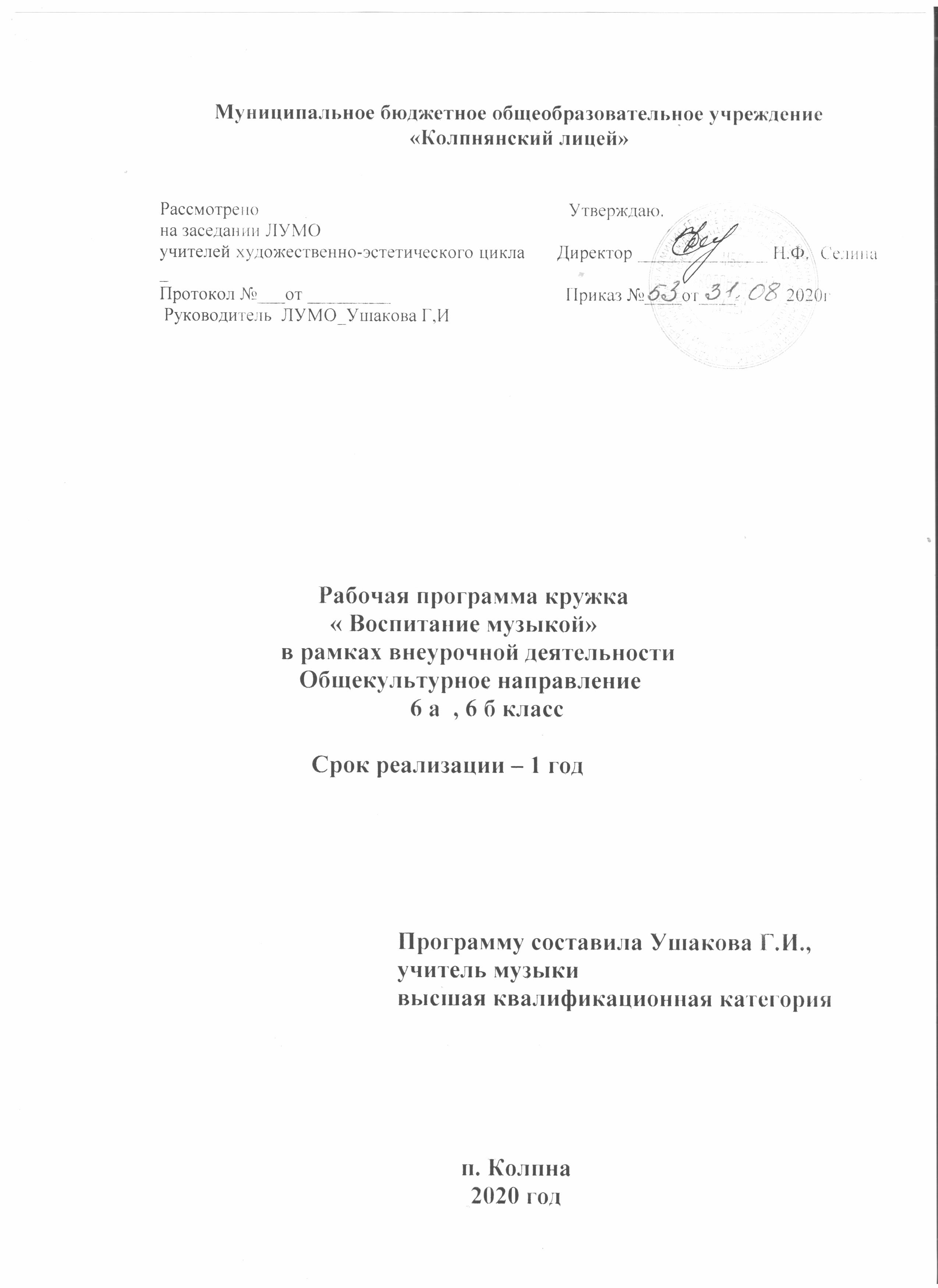  ПОЯСНИТЕЛЬНАЯ ЗАПИСКА     Программа разработана на основе общедидактических принципов научности, систематичности и доступности, связи обучения с жизнью, наглядности и др., а также принципов художественной дидактики:целостности, сходства и различия (Д.Б. Кабалевский, Н.А. Терентьева);интереса, увлеченности, изучения музыки как живого искусства (Д.Б. Кабалевский, Э.Б. Абдуллин);интонационности, ассоциативности и вариативности, образности, разного и своеобразного (Л.В. Горюнова).    Цель программы внеурочной деятельности: в рамках данной программы заключается в воспитании музыкальной культуры как духовной основы внутреннего мира школьников посредством театрализации содержания музыкальных произведений.Задачи:
- учить  понимать и любить музыку во всем многообразии ее жанров и форм;
- учить выделять взаимосвязи между музыкой  и другими видами искусства, в том числе театром, определять роль музыки в театрализованных постановках;
- формировать эмоциональную отзывчивость и развивать музыкально-творческие способности учащихся в процессе театрализации музыкальных произведений;
- привить основы музыкально-эстетического вкуса на примерах взаимосвязи различных видов искусства;- способствовать формированию культуры восприятия музыки во всех видах музыкально-художественной деятельности.   Важнейшим принципом программы являются тематическое построение, отражающее основные закономерности и функции музыкального искусства. Каждая четверть учебного года имеет свою тему, которая раскрывается от урока к уроку, формируя музыкально-языковое мышление школьников.Тема учебного года для учащихся пятого класса: «Музыка и другие виды искусства». Темы четвертей расположены следующим образом:1 четверть «Взаимосвязь музыки и литературы как основа театрального искусства»;
2 четверть «Взаимосвязь музыки и изобразительного искусства в театре»;
3 четверть «Опера как синтез музыки и театра»;4 четверть «Балет как синтез музыки и театра».Содержание   программы внеурочной деятельности по музыке в пятом классе включает в себя произведения таких композиторов,  как М.И. Глинка, П.И. Чайковский, И. Стравинский, Ф. Шуберт, и др...  Кроме рекомендуемых программой произведений,  можно включать в уроки музыкальные произведения, соответствующие критериям художественности, увлекательности, педагогической целесообразности, воспитательной значимости.
   Музыкальную основу программы составляют произведения композиторов-классиков, охватывающие временной диапазон от эпохи барокко до наших дней, народная музыка России и стран ближнего и дальнего зарубежья, образцы духовной музыки, а также значительно обновленный репертуар композиторов-песенников. Особо отметим, что песенный материал не столько выполняет вспомогательную функцию, сколько играет самоценную роль в освоении содержания программы. Многие песни предназначаются для театрализации, ролевых игр. Академический материал подобран в соответствии с реальной возможностью его освоения в рамках урочной деятельности; песенный репертуар дан в расширенном варианте с целью его вариативного использования.     Важнейшими специфическими методами изучения и освоения программы являются:метод «забегания» вперед и «возвращения» к пройденному материалу; метод обобщения размышлений о музыке ;метод импровизации ;метод драматизации и театрализации ;метод междисциплинарных взаимодействий .Режим занятий   Расписание занятий внеурочной деятельности строится из расчета 1 час  в неделю. Всего за год 34 часа. Образовательный процесс строится в соответствии с возрастными, психологическими возможностями и особенностями ребят, что предполагает возможную корректировку времени и режима занятий.Личностные, метапредметные и предметные результаты освоения учебного предметаВ соответствии с требованиями к результатам освоения основной образовательной программы общего образования Федерального государственного образовательного стандарта обучение на уроках основ проектной деятельности направлено на достижение учащимися личностных, метапредметных и предметных результатов.Личностные результаты отражаются в индивидуальных качественных свойствах учащихся, которые они должны приобрести в процессе освоения факультативного курса: чувство гордости за свою Родину, российский народ и историю России, осознание своей этнической и национальной принадлежности; знание культуры своего народа, своего края, основ культурного наследия народов России и человечества; усвоение традиционных ценностей многонационального российского общества; целостный, социально ориентированный взгляд на мир в его органичном единстве и разнообразии природы, народов, культур и религий; ответственное отношение к учению, готовность и способность к саморазвитию и самообразованию на основе мотивации к обучению и познанию;   готовность и способность вести диалог с другими людьми и достигать в нем взаимопонимания; этические чувства доброжелательности и эмоционально-нравственной отзывчивости, понимание чувств других людей и сопереживание им; компетентность в решении моральных проблем на основе личностного выбора, осознанное и ответственное отношение к собственным поступкам; участие в общественной жизни школы в пределах возрастных компетенций с учетом региональных и этнокультурных особенностей; признание ценности жизни во всех ее проявлениях и необходимости ответственного, бережного отношения к окружающей среде; эстетические потребности, ценности и чувства, эстетическое сознание как результат освоения художественного наследия народов России и мира, творческой деятельности музыкально-эстетического характера.Метапредметные результаты характеризуют уровень сформированности универсальных учебных действий, проявляющихся в познавательной и практической деятельности учащихся: умение самостоятельно ставить новые учебные задачи на основе развития познавательных мотивов и интересов; умение самостоятельно планировать пути достижения целей, осознанно выбирать наиболее эффективные способы решения учебных и познавательных задач; умение анализировать собственную учебную деятельность, адекватно оценивать правильность или ошибочность выполнения учебной задачи и собственные возможности ее решения, вносить необходимые коррективы для достижения запланированных результатов; владение основами самоконтроля, самооценки, принятия решений и осуществления осознанного выбора в учебной и познавательной деятельности; умение определять понятия, обобщать, устанавливать аналогии, классифицировать, самостоятельно выбирать основания и критерии для классификации; умение устанавливать причинно-следственные связи; размышлять, рассуждать и делать выводы; смысловое чтение текстов различных стилей и жанров; умение создавать, применять и преобразовывать знаки и символы модели и схемы для решения учебных и познавательных задач; умение организовывать учебное сотрудничество и совместную деятельность с учителем и сверстниками: определять цели, распределять функции и роли участников, например в художественном проекте,  взаимодействовать  и  работать  в группе;— формирование и развитие компетентности в области использования информационно-коммуникационных технологий; стремление к самостоятельному общению с искусством и художественному самообразованию.Предметные результаты обеспечивают успешное обучение на следующей ступени общего образования и отражают: сформированность основ музыкальной культуры школьника как неотъемлемой части его общей духовной культуры; сформированность потребности в общении с музыкой для дальнейшего духовно-нравственного развития, социализации, самообразования, организации содержательного культурного досуга на основе осознания роли музыки в жизни отдельного человека и общества, в развитии мировой культуры; развитие общих музыкальных способностей школьников (музыкальной памяти и слуха), а также образного и ассоциативного мышления, фантазии и творческого воображения, эмоционально-ценностного отношения к явлениям жизни и искусства на основе восприятия и анализа художественного образа; сформированность мотивационной направленности на продуктивную музыкально-творческую деятельность (слушание музыки, пение, инструментальное музицирование, драматизация музыкальных произведений, импровизация, музыкально-пластическое движение и др.); воспитание эстетического отношения к миру, критического восприятия музыкальной информации, развитие творческих способностей в многообразных видах музыкальной деятельности, связанной с театром, кино, литературой, живописью; расширение музыкального и общего культурного кругозора; воспитание музыкального вкуса, устойчивого интереса к музыке своего народа и других народов мира, классическому и современному музыкальному наследию; овладение основами музыкальной грамотности: способностью эмоционально воспринимать музыку как живое образное искусство во взаимосвязи с жизнью, со специальной терминологией и ключевыми понятиями музыкального искусства, элементарной нотной грамотой в рамках изучаемого курса; приобретение устойчивых навыков самостоятельной, целенаправленной и содержательной музыкально-учебной деятельности, включая информационно-коммуникационные технологии;— сотрудничество в ходе реализации коллективных творческих проектов, решения различных музыкально-творческих задач;- умение находить взаимодействия между музыкой и литературой, музыкой и изобразительным искусством в театрализованных постановках на основе полученных знаний и выражать их в размышлениях о музыке, подборе музыкальных стихотворений, создании музыкальных рисунков, эскизов декораций для постановок;- умение определять главные отличительные особенности музыкальных жанров: песни, романса, хоровой музыки, оперы, балета, а также музыкально-изобразительных жанров;- навыки вокально-хоровой деятельности (исполнение одноголосных произведений с недублирующим вокальную партию аккомпанементом, пение a capella в унисон, правильное распределение дыхания в длинной фразе, использование цепного дыхания).Календарно - тематическое планированиекружка «Воспитание музыкой» в рамках  внеурочной деятельности СОДЕРЖАНИЕ ПРОГРАММЫ   ВНЕУРОЧНОЙ ДЕЯТЕЛЬНОСТИ  «Воспитание музыкой»     Занятия кружка в рамках внеурочной деятельности «Воспитание музыкой» ведутся по программе, включающей несколько разделов. На первом вводном занятии учитель знакомит ребят с программой, правилами поведения, особенностями музыкальной деятельности.1. «Взаимосвязь музыки и литературы как основа театрального искусства» (9 часов)     При изучении темы  в сознании школьников устанавливаются связи между музыкой и литературой, формируется умение воспринимать музыку в опоре на её основные области, связанные с литературой: песню, романсы, хоровые жанры. Элементы музыкальной и поэтической речи выступают при этом как средства, подчеркивающие те или иные стороны образного содержания музыкального произведения. Исходя из этой основной установки, учитель на последующих этапах обучения не только заботится об успешном усвоении учащимися очередной темы, но и формирует новое качество умения слышать музыку в опоре на заложенный на первом этапе фундамент музыкальной культуры.Хоровое пение:М. Глинка, стихи И. Кукольника. Жаворонок;Л. Марченко. Осенний бал;Л. Марченко. Кискин блюз;Л. Марченко. Как ни странно;И. Анисимов, сл. Демидовой. Утро осени;М. Таривердиев, стихи Я. Добронравова. Маленький принц;Г. Струве, стихи И. Исаковой. Музыка;Е. Крылатое, стихи Ю. Энтина. Где музыка берет начало?;Е. Крылатое, стихи Ю. Энтина. Крылатые качели;И. Гайдн, русский текст П. Синявского. Мы дружим с музыкой.И другие (по усмотрению учителя)Слушание музыки:С. Рахманинов. 1 часть Концерта № 3 для фортепиано с оркестром;С. Рахманинов. Вокализ;П. Чайковский. Октябрь. Осенняя песнь. Из фортепианного цикла «Времена года»;Р. Шуман. Первая утрата. Из фортепианного цикла «Альбом для юношества».М. Глинка, стихи А. Пушкина. «Я помню чудное мгновенье...»;Ф. Шуберт, стихи В. Мюллера. В путь. Из вокального цикла «Прекрасная мельничиха»;В. А. Моцарт. Симфония № 40. I часть. Фрагмент;П. Чайковский. Концерт № 1 для фортепиано с оркестром. III часть. Фрагмент;М. Мусоргский. Кот Матрос. Из вокального цикла «Детская».Ф. Мендельсон. Песня без слов № 14. Фрагмент.М. Глинка, стихи И. Кукольника. Жаворонок;C. Рахманинов, стихи И. Бунина, Ночь печальна.  И другие.Музыкальный материал для игр, физминуток, театрализацииИгра на развитие координации речи и движения «По лесочку мы гуляем»;«По грибы». Слова и музыка И. Меньших;«Дождик огородник». Слова и музыка И. Меньших;Музыкально-дидактическая игра «Гуси». Слова и музыка И. Меньших;Пальчиковая игра «Сабельки»;Музыка леса. Сценарий И. Кошминой;Песенка колокольчика Музыка И. Кошминой, слова М. Сергеевой;Песенка дождя Музыка И. Кошминой, слова М. Сергеевой;Гуси-лебеди. Сценарий О. Стародумовой;Заяц и Лиса Сценарий О. Стародумовой. И другие.2.«Взаимосвязь музыки и изобразительного искусства в театре» (7часов)     На уроках   главная задача состоит в том, чтобы углубить в сознании школьников понимание взаимосвязей музыки и изобразительного искусства на основе изучения таких коренных основ музыкального искусства, как интонация, развитие и построение различных произведений. Школьники учатся оперировать этими знаниями в процессе восприятия музыки, а также при обсуждении взаимосвязей музыки с произведениями изобразительного искусства и их отражению в театральном искусстве.Хоровое пение:Л. Марченко. Рождество;И. Анисимов, сл. Л. Фоминых. Ромашки для Поли;Л. Марченко. Я учу английский;Л. Марченко. Ангел;В. Баснер, стихи М. Матусовского. С чего начинается Родина?;Ю. Тугаринов, стихи Е. Румянцева. Если другом стала песня;Я. Френкель, стихи Р. Рождественского. Погоня. Из кинофильма «Новые приключения неуловимых»;B. Лебедев, стихи Ю. Ряшинцева. Песня гардемаринов;А. Александров. Уж ты зимушка-зима. Обработка Ю. Тугаринова;Висла. Польская народная песня;И другие (по усмотрению учителя)Слушание музыки:И. Стравинский. Заколдованный сад Кащея. Из балета «Жар-птица»;М. Мусоргский. Избушка на курьих ножках (Баба Яга). Из фортепианного цикла «Картинки с выставки»;А, Бородин. Симфония №2 «Богатырская». 1 часть. Фрагмент;М. Мусоргский. Богатырские ворота (В стольном городе Киеве). Из фортепианного цикла «Картинки с выставки».М. Мусоргский. Два еврея, богатый и бедный. Из фортепианного цикла «Картинки с выставки».Ф. Торрес. Danza Alta;П. Чайковский. Концерт № 1 для фортепиано с оркестром. II часть. Фрагмент;В. Баснер, стихи М. Матусовского. С чего начинается Родина?;Ах ты, степь широкая... Русская народная песня, обработка Т. Триодина;Вечерний звон. Стихи И. Козлова, обработка Н. Иванова;Висла. Польская народная песня;Г. Малер, стихи из немецкой народной поэзии. Похвала знатока. Из вокального цикла «Волшебный рог мальчика»;Есть на Волге утес. Русская народная песня;П. Чайковский. Отче наш;Г. Свиридов. Поет зима. Из «Поэмы памяти Сергея Есенина». И другие.Музыкальный материал для игр, физминуток, театрализации«Снегопад». Слова Э. Фарлжеи, перевод М. Бородицкой, музыка И. Меньших;«Зимние забавы». Слова и музыка И. Меньших;Игра «Не зевай!» Слова и музыка И. Меньших;Игра «Веселый бубен». Слова и музыка И. Меньших;Игра «Ежик». Слова и музыка И. Меньших;Артикуляционное упражнение «Язычок». Слова и музыка И. Меньших;Полезная песня сценарий И. Кошминой;Ветер-музыкант. Музыка И. Кошминой, слова М. Сергеевой;Новогодний утренник. Сценарий О. Стародумовой;Снежная королева мюзикл. И другие.3.«Опера как синтез музыки и театра» (10 часов)     На примерах оперы и балета как музыкально-театральных жанров дети учатся пониманию взаимосвязей музыки, литературы и изобразительного искусства. В раздел включены просмотры опер и балетов по программе факультатива, пластические этюды и зарисовки.Хоровое пение:B. Семенов. Звездная река;Л. Марченко. Колыбельная маме;Л. Марченко. Старая кукла;Л. Марченко. Джаз;И. Анисимов, сл. Л. Фоминых. Казачка;Я. Дубравин, сл. Т. Прусова. О России;С. Ведерникова, сл. И. Денисовой. Семицветик;Д. Бортнянский. Многолетие;Кант XVIII века «Музы согласно»;Канон «С веселой песней» (музыка неизвестного композитора).Е. Адлер, стихи Л. Дымовой, Песня менуэта;Н. Римский-Корсаков. Пляска златоперых и сереброчешуйных рыбок. Из оперы «Садко».И другие (по усмотрению учителю)Слушание музыки:Н. Римский-Корсаков. Вхождение в невидимый град. Из оперы «Сказание о невидимом граде Китеже и деве Февронии». IV действие. Фрагмент;М. Глинка. Увертюра из оперы «Руслан и Людмила». Фрагмент;Н. Римский-Корсаков. Сцена таяния Снегурочки. Из оперы «Снегурочка». IV действие. Фрагмент;Н. Римский-Корсаков. Сеча при Керженце. Из оперы «Сказание о невидимом граде Китеже и деве Февронии». III действие. Фрагмент.М. Глинка, стихи С. Городецкого. Финальный хор «Славься». Из оперы «Жизнь за царя»;М. Глинка. Мазурка. Из оперы «Жизнь за царя». II действие. Фрагмент;Ф. Шопен. Мазурка ля минор, соч. 17 № 4. Фрагмент;М. Мусоргский. Песня Варлаама. Из оперы «Борис Годунов»;М. Мусоргский. Гном. Из фортепианного цикла «Картинки с выставки».П. Чайковский. Апрель. Подснежник. Из фортепианного цикла «Времена года». Фрагмент;К. В. Глюк. Жалоба Эвридики. Из оперы «Орфей и Эвридика». И другиеМузыкальный материал для игр, физминуток, театрализации«Веселое путешествие». Слова и музыка И. Меньших;Игра «Храбрецы». Слова и музыка И. Меньших;Игра на развитие эмоциональности «Котята и Барбос»;Пальчиковая игра «Свиристели»;Лесная школа. Сценарий И. Кошминой;Времена года. Музыка И. Кошминой, слова М. Сергеевой;«Проводы зимы – встреча весны». Сценарий О. Стародумовой;Синяя птица счастья. Сценарий О. Стародумовой; и другие.4.«Балет как синтез музыки и театра» (8 часов)    На примерах музыкальных произведений из кинофильмов и театральных постановок у детей развивается кругозор, повышается самосознание в области музыкально-культурного наследия. В раздел включены просмотр балетов по программе факультатива, пластические этюды и постановки. В результате возвращения к пройденным темам постепенно расширяются знания учащихся, закрепляются полученные умения и навыки.
Содержание программы реализуется на основе применения общепедагогических и специфических методов обучения. Среди общепедагогических ведущую роль играют методы проблемного обучения, направленные на активизацию учащихся, на проявление самостоятельности и творчества в учебно-художественной деятельности.Хоровое пение:Л. Марченко. Кашка-ромашка;Г. Струве. Веселое эхо;Ю. Тугаринов, стихи В. Орлова. Я рисую море.Л. Марченко. Мальчик-Хулиганчик;Л. Марченко. Каникулы;В. Окуджава. Пожелание друзьям;В. Высоцкий. Песня о друге;Муз и сл. И. Яворовской. Вечные огни;П. Чайковский, стихи Г. Иващенко. Неаполитанская песенка;В. Серебренников, стихи В. Степанова. Семь моих цветных карандашей;Ты река ли моя. Русская народная песня.И другие (по усмотрению учителя).Слушание музыки:С. Прокофьев. Вариация Феи зимы. Из балета «Золушка»;О. Лассо. Эхо;П. Чайковский. Па-де-де. Из балета «Щелкунчик»;П. Чайковский. Вариация II. Из балета «Щелкунчик ».П. Чайковский. Концерт № 1 для фортепиано с оркестром. I часть. ФрагментИ. Стравинский. Русская; У Петрушки. Из балета «Петрушка»;И. Стравинский. Поцелуй земли. Вступление к балету «Весна священная»;М. Равель. Игра воды. Фрагмент;К. Дебюсси. Облака. Из симфонического цикла «Ноктюрны». Фрагмент;К. Дебюсси. «Оград бесконечный ряд...».Музыкальный материал для игр, физминуток, театрализации:Веснушки». Слова и музыка И. Меньших;"Весна». Слова и музыка И. Меньших;«Матрешки». Слова и музыка И. Меньших;Игра на развитие координации движений «Зайка». Слова и музыка И. Меньших;Игра на развитие мимики и артикуляции «Угадай настроение». Слова и музыка И. Меньших;Солнышко-дирижер. Музыка И. Кошминой, слова М. Сергеевой;«Как на Мухин день рожденья». Сценарий О. Стародумовой;Аленький цветочек. Сценарий О. Стародумовой;ЛИТЕРАТУРАЗатямина, Т.А. Современный урок музыки: методика конструирования, сценарии проведения, тестовый контроль: учебно-метод. пособие / Т.А. Затямина – М.: Глобус, 2008. – 170 с.Кошмина, И.В. Музыкальные сказки и игры для детей школьного возраста / И.В. Кошмина, Ю.В. Ильина, М.П. Сергеева. – М.: ВЛАДОС,2002. – 56 с.Музыка. 1-4 кл., 5-8 кл.: программы для общеобразовательных учреждений / сост. В.В. Алеев, Т.И. Науменко, Т.Н. Кичак. – М.: Дрофа, 2004. – 96 с.Музыка. 1-8 классы: программы для общеобразовательных учреждений / под науч. рук. Д.Б. Кабалевского / под ред. Г.П. Сергеевой, Е.Д. Критской. - М.: Просвещение, 2006. – 225 с.Музыка. 5 класс: поурочные планы по учебнику В.В. Алеева, Т.И. Науменко / авт.-сост. В.М. Самигулина. – Волгоград: Учитель, 2007. – 154 с.Меньших, И.В. С музыкой растем, играем и поем: сборник песен и игр для детей / И.В. Меньших. – Ростов н/Д: Феникс, 2007. – 57 с.Надолинская Т. В. Методические рекомендации к учебным пособиям  «Музыка» / Т. В. Надолинская. – Таганрог: Айкэн, 1998. – 157с.Науменко, Т.И. Музыка 5 класс. Учебник / Т.И. Науменко, В.В. Алеев. – М.: Дрофа, 2004. – 126 с.Поурочные разработки по музыке: 5 класс: Т.И. Науменко, В.В. Алеева «Музыка: 5 класс» / И.В. Конева, Н.В Терентьева. – М.: Экзамен, 2009. – 173.Ригина, Г.С. Музыка / Г.С. Ригина // Сборник программ для четырехлетней начальной школы. Система Л.В. Занкова. – Самара: Корпорация «Федоров», изд-во «Учебная литература», 2005. – 272 с.Стародумова, О.Б. Мы танцуем и поем: музыкальные сценарии для начальной школы / О.Б. Стародумова. – Ростов н/Д: Феникс, 2007. – 78 с.Терентьева Н. А. Художественно-творческое развитие младших школьников на уроках музыки в процессе целостного восприятия различных видов искусства. – М., 1990. – 231с.Терентьева Н. А. Целостный подход к музыкальному образованию и воспитанию // Педагогика. 1992. №1-2. – С.38-47.Хрестоматия к программе по музыке для общеобразовательной школы. Пятый класс / под науч. рук. Д.Б. Кабалевского. - М.: Просвещение, 1982. – 160 с.Хрестоматия к программе по музыке для общеобразовательной школы. Пятый класс / Т.И. Науменко, В.В. Алеев. - М.: Просвещение, 1992. – 144 с.Чурилова Э.Г. Методика и организация театрализованной деятельности   школьников / Э. Г. Чурилова. – М.: ВЛАДОС, 2001. – 160 с.№Темадатадатадатакол-во час.по планупо факту1«Взаимосвязь музыки и литературы как основа театрального искусства»    1.   «Искусство открывает мир.  Слово и музыка».  2.   «Стань музыкою, слово!»   3.   «Песня – верный спутник человека».  4   « Мир человеческих чувств».  5   «Хоровая музыка».  6.   «Музыка леса.  Элементы драматизации».  7.   «Музыкальная драматизация тем сказочных героев»   8.   «Театрализация музыкальной сказки»  9.  «Синтез музыки и литературы в театральном искусстве». 91111111112«Взаимосвязь музыки и изобразительного искусства в театре»   1. «Образы живописи в музыке».2. «Музыкальный портрет»3. «Пейзаж в музыке». 4 «Музыкальная живопись сказок и былин».5. «Сказочные герои в музыке.  Элементы драматизации».6. «Драматизация сцен музыкальной сказки» 7. «Театрализация новогодней сказки».711111113«Опера как синтез музыки и театра»1. «Самый значительный жанр вокальной музыки».2. «Из чего состоит опера»3. «Увертюра в опере».4 «Литературная основа оперы – либретто». 5 «Музыкальные портреты действующих лиц оперы».6.«Особенности отечественных и зарубежных опер».7. «Музыкальность слова.   Элементы драматизации». 8.«Игра-драматизация в театральных постановках».9. «Песни сказочных героев».10. «Театрализация музыкальной сказки».1011111111114 «Балет как синтез музыки и театра» 1. «Единство музыки и танца».2. «Музыка в балете»3. «Танец в балете».4 «Русские сезоны в Париже». 5 «Музыкальные характеристики сказочных героев.   Элементы драматизации». 6. «Сценические движения в музыкальном спектакле»7.«Игры-драматизации по сюжетам сказок».8. «Театрализация музыкальной сказки».811111111Итого:34